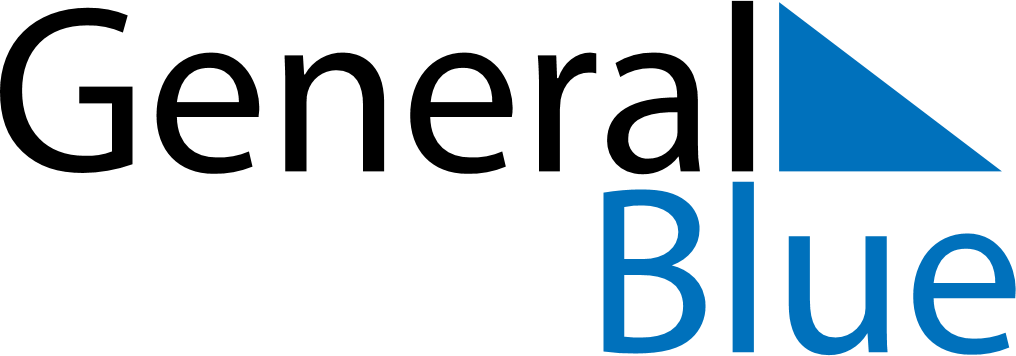 February 2024February 2024February 2024February 2024February 2024February 2024Herning, DenmarkHerning, DenmarkHerning, DenmarkHerning, DenmarkHerning, DenmarkHerning, DenmarkSunday Monday Tuesday Wednesday Thursday Friday Saturday 1 2 3 Sunrise: 8:21 AM Sunset: 4:53 PM Daylight: 8 hours and 32 minutes. Sunrise: 8:19 AM Sunset: 4:56 PM Daylight: 8 hours and 36 minutes. Sunrise: 8:17 AM Sunset: 4:58 PM Daylight: 8 hours and 40 minutes. 4 5 6 7 8 9 10 Sunrise: 8:15 AM Sunset: 5:00 PM Daylight: 8 hours and 45 minutes. Sunrise: 8:13 AM Sunset: 5:02 PM Daylight: 8 hours and 49 minutes. Sunrise: 8:11 AM Sunset: 5:04 PM Daylight: 8 hours and 53 minutes. Sunrise: 8:09 AM Sunset: 5:07 PM Daylight: 8 hours and 57 minutes. Sunrise: 8:07 AM Sunset: 5:09 PM Daylight: 9 hours and 2 minutes. Sunrise: 8:05 AM Sunset: 5:11 PM Daylight: 9 hours and 6 minutes. Sunrise: 8:02 AM Sunset: 5:13 PM Daylight: 9 hours and 10 minutes. 11 12 13 14 15 16 17 Sunrise: 8:00 AM Sunset: 5:15 PM Daylight: 9 hours and 15 minutes. Sunrise: 7:58 AM Sunset: 5:18 PM Daylight: 9 hours and 19 minutes. Sunrise: 7:56 AM Sunset: 5:20 PM Daylight: 9 hours and 24 minutes. Sunrise: 7:54 AM Sunset: 5:22 PM Daylight: 9 hours and 28 minutes. Sunrise: 7:51 AM Sunset: 5:24 PM Daylight: 9 hours and 33 minutes. Sunrise: 7:49 AM Sunset: 5:26 PM Daylight: 9 hours and 37 minutes. Sunrise: 7:47 AM Sunset: 5:29 PM Daylight: 9 hours and 42 minutes. 18 19 20 21 22 23 24 Sunrise: 7:44 AM Sunset: 5:31 PM Daylight: 9 hours and 46 minutes. Sunrise: 7:42 AM Sunset: 5:33 PM Daylight: 9 hours and 51 minutes. Sunrise: 7:40 AM Sunset: 5:35 PM Daylight: 9 hours and 55 minutes. Sunrise: 7:37 AM Sunset: 5:37 PM Daylight: 10 hours and 0 minutes. Sunrise: 7:35 AM Sunset: 5:40 PM Daylight: 10 hours and 4 minutes. Sunrise: 7:32 AM Sunset: 5:42 PM Daylight: 10 hours and 9 minutes. Sunrise: 7:30 AM Sunset: 5:44 PM Daylight: 10 hours and 14 minutes. 25 26 27 28 29 Sunrise: 7:27 AM Sunset: 5:46 PM Daylight: 10 hours and 18 minutes. Sunrise: 7:25 AM Sunset: 5:48 PM Daylight: 10 hours and 23 minutes. Sunrise: 7:22 AM Sunset: 5:50 PM Daylight: 10 hours and 28 minutes. Sunrise: 7:20 AM Sunset: 5:53 PM Daylight: 10 hours and 32 minutes. Sunrise: 7:17 AM Sunset: 5:55 PM Daylight: 10 hours and 37 minutes. 